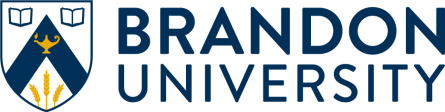 APPELS PROGRAM(Apprentissage pour professeurs en langue seconde)Immersion Program for Teachers of FrenchThis session will start on the first day at 9 a.m. and continue until 5 p.m. (supper provided afterwards).  On the second day, the session will begin at 9 a.m. and conclude at 3:30 p.m. (lunch provided both days).Please indicate if you will be absent for any meals.APPELS Encore IJanuary 10 and 11, 2018Food allergies:___________________________________________Accommodations needed:   YES        NO  Complete one form per workshop, per participant.  Please print or type.Name:Comfort level in French:  Beginner____  Intermediate_____  Advanced_____Grade(s) Taught:School:_________________________________________School Phone Number:______________________________________Division: School Division:   Home Address:Home Phone:                                               E-Mail:COST2-day workshops include meals & accommodations	No Cost for Teachers and Education Para-Professionals       	No Cost for Brandon University Students       	$100.00 Other ProfessionalsPlease electronically submit this form to: appelsbu@gmail.comAll workshops will operate as scheduled.  We reserve the right to cancel a workshop due to insufficient enrollment or unforeseen circumstances.  Participants will be notified by e-mail or phone if a workshop is cancelled.  For further information, contact Bas or Jane at appelsbu@gmail.com.